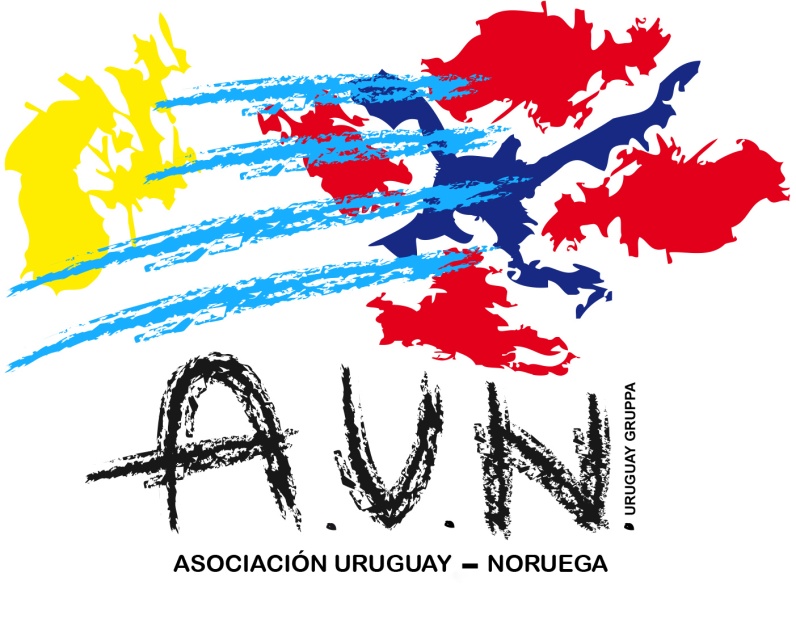 4to. Encuentro Regional de Consejos Consultivos y Asociaciones                                            de Uruguayos residentes en el Exterior – París, 29-30 de agosto de 2016ASOCIACIÓN URUGUAY-NORUEGA (A.U.N.)PropuestasDelegados para el 4to. Encuentro: Julián Da Cunha y Miriam FerrazEDUCACIÓNCreación de Red Europea de Intercambio Estudiantil a nivel universitario en Europa y con UruguayPrimer paso : Francia - NoruegaPRODUCTOS URUGUAYOS E INVERSIONESHacer un listado de productos uruguayos artesanales y elaborar un proyecto para promocionarlos en el exterior en colaboración con las Embajadas de Uruguay en los respectivos países de residencia